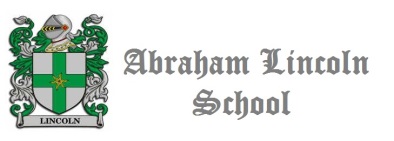 -OBS: 1.-  El docente puede realizar en diferente fecha  otras evaluaciones según lo requiera el curso, además de las evaluaciones oficiales.         2.-    Las evaluaciones de los ramos   Electivos  se realizarán entre el  17 y el 21 de  junio             Mayo, 7 de  2019                                                                                                              MARIA  MOLINA ROJAS                                                                                                                               COORDINADORA TÉCNICO  PEDAGÓGICA                                                                                                                                     ABRAHAM LINCOLN SCHOOLCURSOLENGUAJEMATEMÁTICAHISTORIABIOLOGIAINGLÉSFISICAQUIMICAFILOSOFIA1°MLunes  27.05  libroLunes 03.06 Conten.viernes  28.06 Libro  Viernes 14.06Miércoles 05.06Martes11.06Martes 04.06Jueves 13.06 Miércoles 12.062°MMartes   28.05 libroMartes 04.06 Conten.Lunes  24.06. LibroViernes 14.06Miércoles 05.06Lunes 10.06Jueves 06.06Miércoles 12.06Martes 11.063°M Miércoles  29.05 LibroMiércoles   05.06 Cont.Miércoles 26.06 LibroMartes  11.06Viernes   14.06Martes 11.06Lunes  03.06Miércoles 12.06Jueves 13.06Viernes 14.064°MMiércoles 29.05 LibroMiércoles 05.06 Cont.Miércoles  26.06 LibroViernes 14.06Jueves  06.06Martes  11.06Jueves 06.06Lunes 10.06Viernes 14.06Lunes 03.06